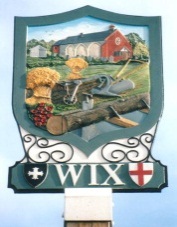 WIX PARISH COUNCILClerk to the Council:      Mrs Emma Cansdale       	Tel: 01255 8714832 Goose Green Cottages     	Email: wixparish@gmail.comColchester RoadWix, ManningtreeEssex CO11 2PDMinutes of the Parish Council meeting held on Monday 22nd February at 7.30pm Attendance: Cllrs Guy Nelson (Chairman), Gary Bowers (Vice-chairman), Sue Lusher, Kerry Mitchell, Steve Pilling, Mark TownleyClerk: Mrs Emma CansdaleMoP: 416/023Apologies for Absence  Cllr Murray.16/024To receive members’ declaration of interests in items on the AgendaCouncillors to declare any disclosable pecuniary interests, other pecuniary interests, and non-pecuniary interests not already declared.Cllr Nelson declared a non-pecuniary interest in item 16/031, as an employee of a potential supplier. 16/025MinutesAcceptance of Minutes of Parish Council meeting dated 18th January 2016Accepted and duly signed by the chairman of the parish council.16/026Public participation session with respect to items on the agenda and other matters that are of mutual interestResidents made the following comments:Really good parish magazine.Tea for the parish meeting would be nice, happy to volunteerTrees in corner of field blocking out residents’ light. PC to set date for removal.Steve Wood has started grass cutting around the village16/027Finance (appendix 1)**The clerk gave a finance update and the cheque for the first five LED street lights was approved for paymentProposed: Cllr NelsonSeconded: Cllr LusherAgreed by all16/028Planning: No planning applications have been received.16/029The Queens 90th Birthday celebrationsFollowing a discussion, the parish council agreed that it would like to organise a village celebration in the form of a tea party. Provisionally booked for Saturday 18th June (subject to hall hire availability) To serve tea and cakes, and involve all the local groups and organisations. Full, costed proposal to be received in March.Proposed: Cllr LusherSeconded: Cllr TownleyAgreed by all16/030Clean for the QueenIt is resolved to fund up to £50 for refreshments for the Clean for the Queen village tidy up, scrub and litter pick, on Saturday 5th March 2016.Proposed: Cllr NelsonSeconded: Cllr PillingAgreed by all.16/031Diesel for Council Mower- Cllr Nelson & Cllr Bowers Cllr Nelson took part in the discussion, but did not voteFollowing a discussion, it was agreed to purchase marked diesel from the supplier in Beaumont, in a 200 litre barrel, at a cost of £0.60p per litre inclusive of VAT, duty and delivery to the Village Hall CarparkProposed: Cllr PillingSeconded: Cllr MitchelAgreed by all (exc Cllr Nelson).16/032Village MapTo discuss the idea of producing a village map. To consider:the form it would take, locationcostingsThis was discussed following a request from a resident on Facebook. Cllr Mitchell reported that www.openstreetmap.org shows house names.  A link to that will be placed on the new website. The PC should also use this to produce their own village map.It was agreed the Cllr Mitchell would create a working group to look into producing a map.Proposed: Cllr NelsonSeconded: Cllr LusherAgreed by all16/033Speeding in the VillageTo look at way to prevent speeding through Wix .It is resolved to request a Vehicle Activated Sign (VAS) on Harwich RdProposed: Cllr PillingSeconded: Cllr LusherAgreed by allIt is resolved to request the extension of the 30mph limits to the village gates on Harwich Rd. Clacton Rd and Colchester Rd and the derestriction on Bradfield RdProposed: Cllr NelsonSeconded: Cllr LusherAgreed by all.Clerk to also write to Bradfield PCUpdate of the request for ‘speed watch training, and call for volunteers.The clerk reported that we are still waiting from Essex Police community speed watch to get back to us.16/034Annual Meeting and Annual Meeting of the Parish CouncilFollowing a discussion, it was agreed to hold the Annual Parish Meeting on a separate night, to book the main hall, and serve refreshments. There is also to be a topic for public discussion on the spending of the community fund, generated by the Green Farm Solar Farm. Proposed date, subject to hall hire- 11th April 2016Proposed: Cllr NelsonSeconded: Cllr LusherAgreed by allThe date for the Annual Meeting of the Parish Council in May will be announced in due course.16/035CorrespondenceA resident has asked when the playground light will be fixed. We are currently waiting for the contractor.A resident raised a query regarding meeting dates, as the pervious minutes stated the February meeting would be held on the 15th, but the circulated agenda stated the 22nd. The meeting was moved back a week to accommodate clerk’s annual leave.16/036Playground:Signing of playground log book-  neither Cllr Murray nor the book were present at the meeting.The clerk proposed that Cllr Murray be asked to attend a course on Playground Inspections for councillors.  Cllr Murray will be asked in due course.16/037Reports and updatesHighways- The Clerk reported there are a number of road closures in Wix in March. Details will be placed on the notice board and on the website.Village Hall- Cllr Bowers- Nothing to reportPlayground Light- No further updateTDALC- Cllr Mitchell reported the main discussions centred around cut backs faced by local authoritiesDog Fouling- It was agreed to produce a leaflet on the dangers of dog faeces. The clerk is to chase the dog wardens regarding signs and a big sign is to be placed on all pedestrian gates to the village field. Harwich Rd Hedge. The clerk reported that cutting back of the sidings has been requested.MUGA lights- 5-year electricals check been done on the village hall, which raised a number of faults with the MUGA lights. These must be remedied.  The lights will not be operational until the repairs and modifications have been. Three quotes will be sought, and if it is less than £500, the clerk will authorise the repair. 16/038Items to be added to next AgendaService for the mowerReplacement village signsStreet lights- Glebe Close adoptionField condition. Trees- Cllrs Bowers and Murray to prepare a report with recommendations ahead of the next meeting.Yellow lines extension Around the crossroadsQueen’s birthday celebrations- full proposalThe next Parish Council meeting is on Monday 21st March 2016 at 7:30 pmSigning of chequesMeeting closed 9.30pmMembers of the public please be advised that, in order for the council to give an effective response, matters they wish to raise must be brought to the notice of the Parish Council at least seven working days before the date of the meeting in writing or by email to the clerk- 